停水影響區域及時間如下表：停水範圍圖：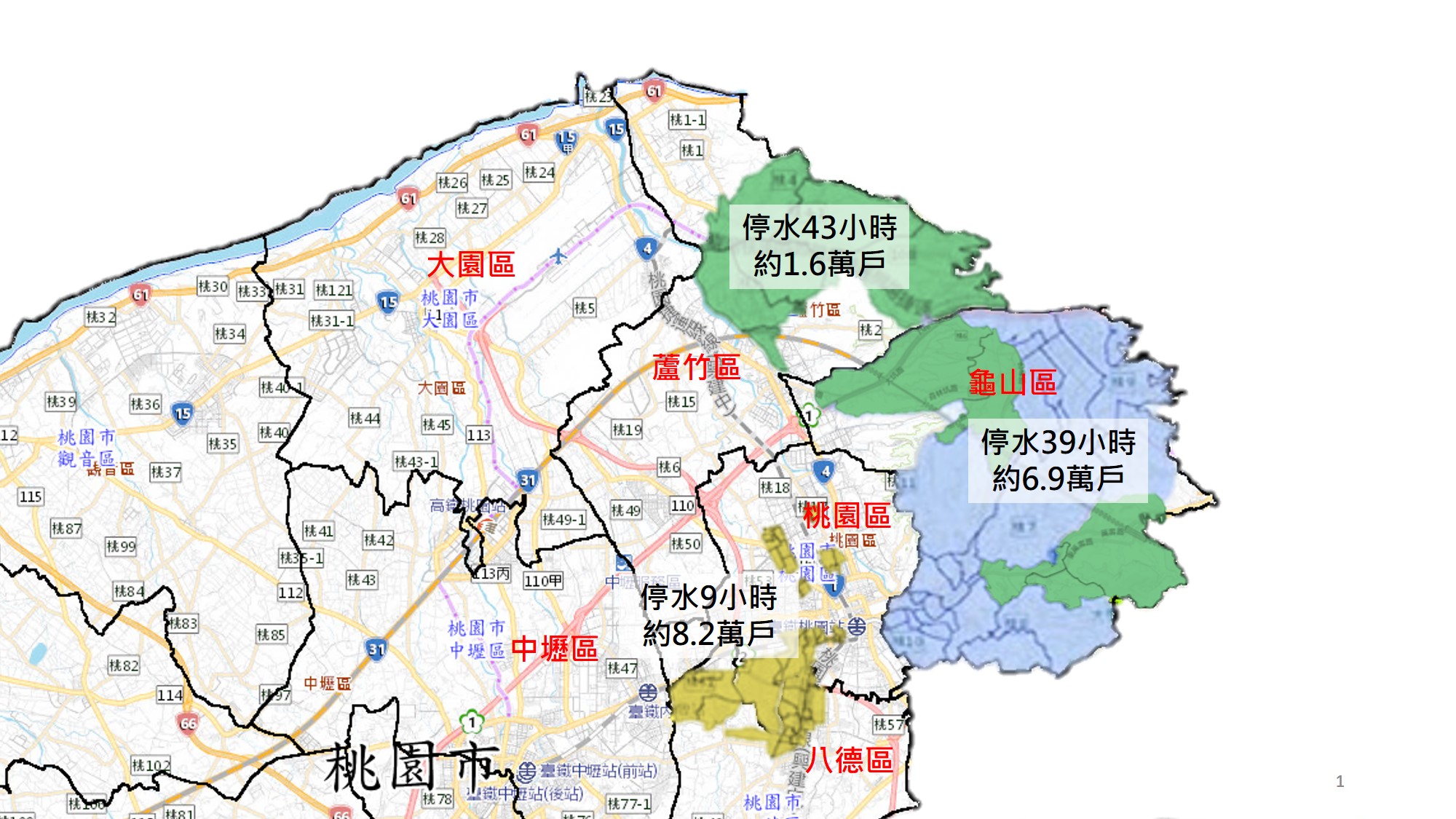 本府及各單位服務電話：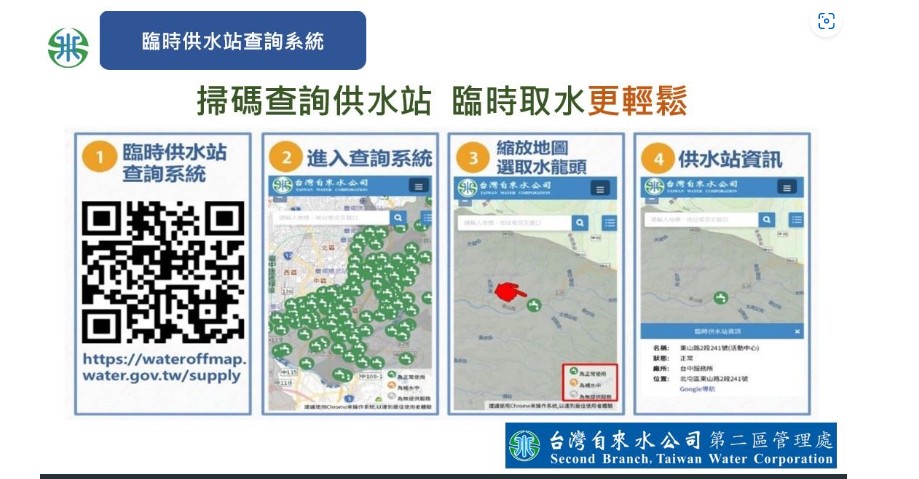 台水公司二區處飲用水供水站QR Code停水區域停水時間蘆竹區/瓦窯里 、坑子里 、山腳里 、山鼻里 、外社里 、內厝里、坑口里和平街。龜山區/嶺頂里、新嶺里、龍壽里、大崗里、大坑里。112年6月12日8時起至112年6月14日3時止，共43時。龜山區/大同里、舊路里、陸光里、新路里、新興里、幸福里、山福里、山頂里、山德里、福源里、兔坑里、精忠里、龜山里、楓樹里、楓福里、中興里、大湖里、大華里、 公西里、文化里、長庚里、樂善里、文青里、體育大學、長庚大學。112年6月12日8時起至112年6月13日23時止，共39時。八德區/陸光里、大成里、大同里、大智里、大正里、大福里、大宏里、大慶里、廣隆里、茄苳里、高明里、高城里、大勇里、永豐里、大榮里、大義里。桃園區/中德里、南門里、玉山里、泰山里、大興里、長德里、寶山里、寶慶里、中寧里、東山里、文化里、寶安里、瑞慶里、明德里、長安里、同德里、文明里、南華里、武陵里。112年6月12日8時起至112年6月12日17時止，共9小時。單位單位電話停水期間服務時間台水公司二區處客服中心191024小時台水公司二區處龜山服務所03-32949996月12日8時至24時6月13日0時至24時6月14日0時至17時台水公司二區處桃園服務所03-33461286月12日8時至24時6月13日0時至24時6月14日0時至17時桃園市政府經發局03-3322101分機5266~52696月12日7時至22時6月13日7時至22時桃園市政府本市應變中心03-3379119分機242、2436月12日7時至6月13日4時6月13日7時至6月14日4時桃園市政府市民諮詢服務熱線199924小時龜山區公所龜山區公所03-34951126月12日7時至22時6月13日7時至22時蘆竹區公所蘆竹區公所03-22204556月12日7時至22時6月13日7時至22時桃園區公所桃園區公所03-33479406月12日7時至22時八德區公所八德區公所03-368-3155#2786月12日7時至22時